ОТЧЁТо проведенных антинаркотических мероприятиях, организованныхучреждениями культуры в МО Павловский район,МБУ «ДК» Веселовского СПв феврале 2024года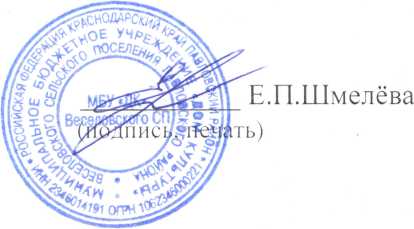 Директор МБУ «ДК» Веселовского СП                                                                                                                                                           .Исполнитель Е.П.Шмелёва 8(86191) 4-31-45№Наименование сельского поселенияНаименование мероприятия(краткая информация о мероприятии, скриншот)Место проведения, ссылки на используемые сайтыДата, время проведения  Кол-во уч-ков/просмотров.Веселовское СПВ зале ДК, для подростков, состоялся показ фильма антинаркотической направленности: " Наркотики. Паутина дьявола". К чему приводит употребление наркотиков? Как они действуют на мозг? Как амфетамин влияет на здоровье? Фильм «Наркотики. Паутина дьявола» отвечает на эти вопросы, он посвящен проблеме наркотизации нашей молодежи.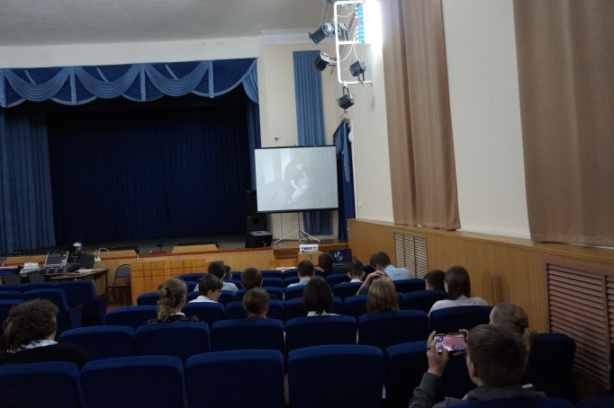 зрительный зал МБУ «ДК» Веселовского СП.https://vesel-dk.pavkult.ru/item/177802705.02.24 г.13.30.21Веселовское СП«Конструктор здорового образа жизни»-урок здоровья прошёл для ребят СОШ №5. Целью мероприятия была пропаганда здорового образа жизни, ознакомление с последствиями употребления наркотиков, формирование негативного отношения к пробе наркотических средств и навыков безопасного поведения с лицами, употребляющими наркотические вещества и пытающимися увлечь других наркотиками.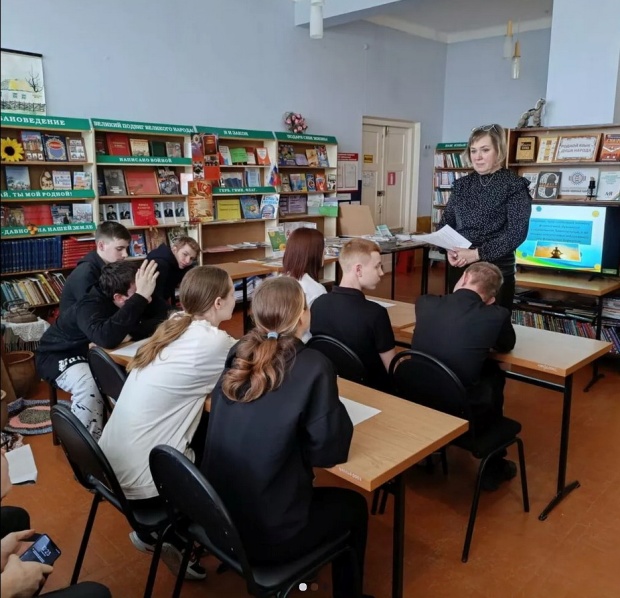 комната детского сектора МБУ «ДК» Веселовского СП.09.02.24 г.13.00.15